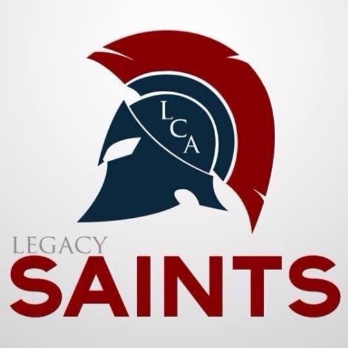             College Visit FormOne of the best ways to know what college to attend is to go and visit the school.  LCA encourages Juniors and Seniors to plan several college visits before they graduate.  Before going, the students must obtain their parent’s signature and submit a Pre-Excused Absence Request Form along with this form to the Principal at least 1 week before the trip.   It is recommended that this is done before a flight is booked. Seniors may miss up to 5 days total for college visits and Juniors may miss up to 3 days total for college visits provided that they have not already missed a lot of days.   The student needs to bring this form with them on their trip and return it to the school office when they return.  Students must have the college representative sign the form while they are there.  This form will be added to the students file. Students are responsible to follow RenWeb and make up their work while they are gone.  Their school work will be due upon their return and the student must set up a time with their teacher to make up any tests, etc. that were missed.Student’s Name ________________________________________________Name of College Visited: __________________________________________Dates of the visit: ____________________ Student’s Signature: __________________________I give my student permission to miss school to visit this college. Parent’s Signature:  _________________________________________________I give permission for the student to miss school to take this college visit.Principals Signature:  _______________________________________________The student listed above came to visit our school on the dates listed above.Signature of College Representative: ___________________________________